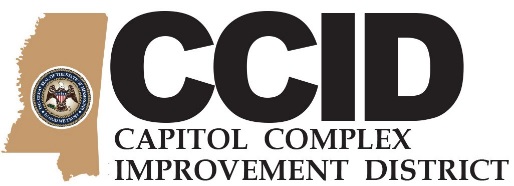 Capitol Complex Improvement District Project Advisory CommitteeConference Call (Optional)*Public access to the meeting will be provided telephonically. For access to the call, please email gilda.reyes@dfa.ms.gov*MEETING AGENDAThursday, July 20, 20231:30 P.M.Call to OrderWelcome - Rebekah Staples, Chairperson of CCID Project Advisory CommitteeApproval of Minutes April 20, 2023Update on Projects Status – Gilda Reyes, CCID Program Director and Jesse O’Quinn, CCID Project DirectorUpdate on CCID Financials – Gilda Reyes, CCID Program Director Reminder of Next Meeting – Thursday, October 19, 2023, 1:30 pm  New Business Other Business Adjourn